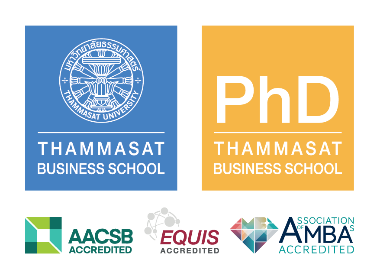 Proposal Defense FormDate/Month/YearDear   		Dissertation Advisor’s name		I have completed my dissertation proposal following your suggestions and I am now ready to defend it.  I hereby request your approval and that you advise the Ph.D. program accordingly.Yours Sincerely,					      ………………………….                                                           		(Student’s name)Dear Ph.D. Program Director, Thammasat Business SchoolSubject:   Proposal Defense and Committee MembersAfter reviewing the Dissertation Proposal titled “………………………………………” of Mr./Mrs./Ms.		(Student’s name)	, I am now certain that he is ready to defend his proposal. Therefore, I would like to propose that the dissertation committee members and the defense time for the upcoming defense would be as follows;							Dissertation Advisor							Chairman   (must be external committee) 							Chairman							Committee member							Committee member							Committee member							Committee member							Committee member1st choice		 /	       /	                	Time                   :                  hrs.2nd choice                     /	       /	                	Time                   :                  hrs.3rd choice                     /                 /			Time	                :                  hrs.For, external committee member(s), who is not a full-time lecturer at a university, I enclose herewith the information and evidence of his/her/their academic research papers.Please approve and arrange the proposal defense for my advisee. Sincerely Yours,………………………(					)Dissertation Advisor